Department of Justice and Community SafetyJustice HealthSUPPLIER DETAILS FORM – EFT PaymentsDirections for completion of this form:1.	Please complete all fields and print IN LARGE BLOCK LETTERS - it helps us get YOUR details correct.2.	Generic email addresses are preferred (eg. accounts@company.com.au) for remittance advices, as employee specific addresses can quickly become incorrect.3.	Please complete ALL Financial Institution details. The BSB code MUST BE 6 digits. The AccountNumber can have a maximum of 9 digits.4.	To help verify banking details, a copy of a pre-printed deposit slip or other document is required.(Please note: Supporting documentation, example: a bank deposit slip, is required to confirm banking details)I hereby request you to direct credit the above bank account for amounts owed by DJCS to the above named supplier. I certify the bank details I am providing are correct.Name of company director or payee	Signature of company director or payeeDate:	/	/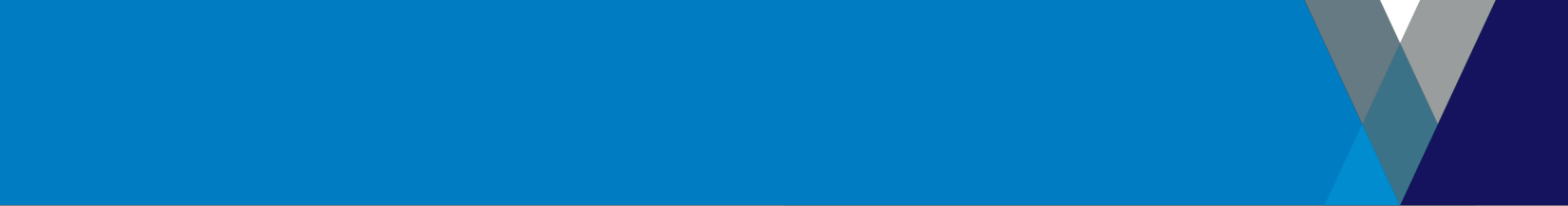 Return the form to Justice Health:Email to:	jh-oed@justice.vic.gov.auAny queries regarding this form please contact Justice Health on (03) 9947 1601.Page 1 of 1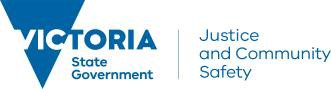 ABN NumberEntity Name(as it appears on the ABR)http://www.abr.business.gov.au/http://www.abr.business.gov.au/http://www.abr.business.gov.au/Trading Name(as per your invoices)Postal AddressPostal AddressSuburb, town or cityStatePostcodeContact Numbers - AccountsEmail Address – AccountsContact Name – AccountsContact NumbersSales/Purchase OrdersEmail AddressSales/Purchase OrdersContact NamesSales/Purchase OrdersEmail address for remittanceAccount in the name of:BSB Code-Account NumberFinancial Institution Name